Государственное бюджетное общеобразовательное учреждениелицей № 144 Калининского района Санкт-ПетербургаРАБОЧАЯ ПРОГРАММАкурса внеурочной деятельности по спортивно-оздоровительному  направлению«Познай мир вокруг себя»Учебный год: 2018-2019Класс: 7 -А, 7-Б, 7-В, 7-Г  Разработчики:Решетникова Е.А., учитель математикиЕлисеенко А.Д.,учитель географииХайкара И.Н., учитель математикиТерентьева О.А., учитель английского языкаСанкт-Петербург2018Аннотация для обучающихся, родителей«Насыщенная, интересная и увлекательная школьная жизнь станет важнейшим условием сохранения и укрепления здоровья» Национальная образовательная инициатива «Наша новая школа» (утверждена Президентом РФ Д.А. Медведевым 04.02.2010, Пр-271) Программа «Познай мир вокруг себя и найди путь к своему здоровью» направлена на формирование исследовательских умений школьников в области здоровья и здорового образа жизни. Учебно-исследовательская деятельность связана с преимущественно самостоятельным решением творческой, исследовательской задачи с заранее неизвестным решением и предполагает применение научных методов познания и наличие основных этапов, характерных для исследования в научной сфере. В ходе работы над учебным исследованием школьники научатся планировать и оценивать результат своей деятельности, разрабатывать алгоритм его достижения, выявлять пробелы в своих знаниях и умениях, осуществлять информационный поиск, делать аргументированные выводы, соотносить свои действия с интересами других людей, продуктивно взаимодействовать с окружающими людьми, получая в диалоге необходимую информацию, представлять свою точку зрения в диалоге и публичном выступлении. Особенно важно, что эти умения приобретаются в области сохранения и укрепления здоровья учащихся; подготовки детей к жизни в открытом и меняющемся мире в соответствии с их склонностями, интересами и запросами. Пояснительная запискаАктуальность. Происходящие изменения в современной общественной жизни требуют развития новых методик, повышающих значение и ценность здоровья, имеющих дело с индивидуальным развитием личности, творческой инициацией, навыка самостоятельного движения в информационных полях, формирования у обучающегося универсальных умений ставить и решать задачи для разрешения возникающих в жизни проблем. Акцент переносится на воспитание подлинно свободной и здоровой личности, формирование у детей способности самостоятельно мыслить, добывать, обрабатывать и применять знания, тщательно обдумывать принимаемые решения и чѐтко планировать действия для достижения поставленной цели, быть открытыми для новых контактов и культурных связей, сохранять и преумножать свое здоровье в условиях современного мира. Это требует широкого внедрения в образовательный процесс альтернативных форм и способов ведения образовательной деятельности.Современному обществу необходим новый взгляд на процесс развития здоровой и нравственно развитой личности, который связан в первую очередь с иным пониманием, иным способом мышления, поведением, отношения к ней и ее роли в обществе (С.В. Алексеев, 2010). Внеурочная деятельность – это образовательная деятельность, осуществляемая в формах, отличных от классно-урочной, и направленная на достижение школьниками личностных, метапредметных и предметных результатов. Цель организации внеурочной деятельности – обеспечение достижения планируемых результатов Федерального государственного образовательного стандарта основного общего образования: создание условий для становления и развития личности обучающихся, формирования их общей культуры, духовно-нравственного, гражданского, социального, интеллектуального развития, самосовершенствования, обеспечивающего их социальную успешность, развития творческих способностей, сохранения и укрепления здоровья (Письмо МНО РФ от 12.05.2011 № 03-296 "Об организации внеурочной деятельности при введении в действие федерального государственного образовательного стандарта начального общего образования"). Указанным целям и результатам внеурочной деятельности соответствует представленная образовательная программа. «Единственная красота, которую я знаю – это здоровье», – писал Генрих Гейне. С нашей точки зрения здоровый образ жизни (ЗОЖ) – это образ жизни, основанный на принципах нравственности, положительных эмоциях, рационально организованном распорядке дня, самодисциплине, самоконтроле, на высоком уровне интеллектуальной развития, на гармонии с природой и на счастье. Современные авторы (Г.К. Зайцев, В.П. Казначеев, Л.Г. Татарникова и др.) показывают, что решение проблем здоровья школьников должно быть связано не с традиционными гигиеническими, медицинскими мероприятиями, осуществляемыми параллельно с учебным процессом, а с организацией школьной оздоровительной системы, где составляющие еѐ компоненты органически вплетаются в педагогический процесс. Интеграция педагогики и валеологии является условием развития культуры здоровья учащихся (Л.Г. Татарникова, 2007). Через развитие индивидуальных способностей и интересов учащегося, через умение контролировать свои эмоции (что является неотъемлемой частью здоровья человека) и формирование эстетическо-нравственного отношения к себе и окружающим, через умение воспринимать окружающий мир как часть себя и природы, мы можем развить интересную, разностороннюю, коммуникативную и творческую личность, способную видеть мир через призму здоровья и равновесия во всем. Увлекая ученика исследовательской деятельностью по интересующему его вопросу, педагог создает условия для возникновения ни с чем несравнимых переживаний радости открытий, нахождения противоречий, парадоксов и их преодолений. Подобные ситуации успеха служат обеспечению личностной ориентированности целей образования, реализации потребности ученика в самоактуализации – потребности роста, самоосуществлении (А. Маслоу, 1999). Согласно концепции А. Маслоу, удовлетворение «потребности роста» сопровождается сильными положительными эмоциями, которые побуждают вновь и вновь переживать этот опыт и стимулируют личностный рост. Актуализация этой потребности является важнейшей задачей общего образования и служит реализации здоровьесозидающего потенциала образовательного процесса (М.Г. Колесникова, 2006). Исследовательская деятельность учащихся является образовательной технологией в обучении и в формировании ценности здорового образа жизни школьника. Она служит средством решения задач образования, развития личности в современном социуме. По своей природе человек любознателен и стремится к исследованию и познанию мира вокруг себя.(О.А. Ивашедкина, 2012). Поэтому необходимо использовать эту потребность в учебном процессе. В основе исследовательской деятельности человека лежит важнейшая потребность в новой информации, новых впечатлениях и знаниях, в новых результатах деятельности, в новых знакомствах и посещение новых мест. Эта потребность является неотъемлемой частью полноценной, развивающейся и здравомыслящей личности. У каждого ребенка есть способности и таланты. Дети от природы любознательны и полны желания учиться. Но чтобы они могли проявить свои дарования, нужно умное и умелое руководство взрослых. Исследовательская деятельность - одна из важнейших источников получения ребенком представлений о мире. Здоровый, умственно и духовно развитый человек счастлив - он отлично себя чувствует, получает удовлетворение от своей работы, учебы, жизни и стремится к самоусовершенствованию, достигая неувядающей молодости духа и внутренней красоты. Цель программы – создать условия формирования личностных ценностно-смысловых ориентиров и установки на саморазвитие и здоровый образ жизни. Образовательные задачи:  научить учащихся вести исследования актуальных им проблем;  научить учащихся самообразованию и саморазвитию;  оказать методическую поддержку учащимся при проведении проектно-исследовательских работ и в подготовке выступлений (презентаций) на научно-практических конференциях и конкурсах школьников различного уровня. Воспитательные задачи:  привлечь учеников к познанию мира, себя и себя в этом мире.  расширить кругозор учащихся; подготовить к самостоятельной трудовой жизни в здоровьесозидающих условиях.  содействовать укреплению здоровья учащихся средствами повышения интереса к окружающему миру, к своей личности, своих способностей и умений;  подготовить к осознанному выбору будущей профессии. Развивающие задачи:  давать возможность ученику развить свой интеллект и свою личность в самостоятельной творческой деятельности, с учетом индивидуальных особенностей, интересов, склонностей и умений;  развить их творческое мышление, воображение;  развить умение выступать на публике  развить умение самостоятельно находить, анализировать, систематизировать и использовать в своей деятельности информацию. Принципы отбора содержания и организации учебного материала:  интегральности, т.е. объединения и взаимовлияния учебной и исследовательской деятельности учащихся, когда опыт и навыки, полученные в ученическом научном клубе школьников, используются на уроках и содействуют повышению успеваемости и развитию психологической сферы;  непрерывности - процесса длительного профессионально ориентирующего образования и воспитания в творческом объединении учащихся различных возрастов и научных руководителей;  межпредметного многопрофильного обучения, в котором погружение в проблему предполагает глубокое систематизированное знание предмета и широкую эрудицию в разных областях, формирование навыков исследовательского труда;  свободы выбора учащимися дополнительной образовательной программы и видов деятельности в ее границах;  индивидуализации образовательной траектории учащихся;  самореализации личности;  социально-педагогической поддержки детей, проявивших способности к научно-исследовательской деятельности. Основная часть учебного времени - 70% отводится на проектировочно-практическую деятельность. Программа предусматривает разработку и выполнение проектов, участие в конференциях и проектных семинарах, стараясь обеспечить при этом равновесие научных, технических и коммуникационных компетенций. Планирование содержания учебного проекта и этапов его проведения осуществляет педагог-куратор проектировочной деятельности Планируемые результаты обучения: Личностные результаты включают в себя:формирование ответственного отношения к учению, готовности и способности обучающихся к саморазвитию и самообразованию на основе мотивации к обучению и познанию  формирование целостного мировоззрения, соответствующего современному уровню развития науки и общественной практики, учитывающего социальное, культурное, языковое, духовное многообразие современного мира;  формирование коммуникативной компетентности в общении и сотрудничестве со сверстниками, детьми старшего и младшего возраста, взрослыми в процессе учебно-исследовательской и творческой деятельности;  формирование ценности здорового и безопасного образа жизни; Метапредметные результаты включают в себя: Регулятивные:  умение самостоятельно определять цели своего обучения, ставить и формулировать для себя новые задачи в познавательной деятельности, развивать мотивы и интересы своей познавательной деятельности;  умение самостоятельно планировать пути достижения целей, в том числе альтернативные, осознанно выбирать наиболее эффективные способы решения учебных и познавательных задач;  умение соотносить свои действия с планируемыми результатами, осуществлять контроль своей деятельности в процессе достижения результата, определять способы действий в рамках предложенных условий и требований, корректировать свои действия в соответствии с изменяющейся ситуацией;  владение основами самоконтроля, самооценки, принятия решений и осуществления осознанного выбора в учебной и познавательной деятельности;  умение определять понятия, создавать обобщения, устанавливать аналогии, классифицировать, самостоятельно выбирать основания и критерии для классификации, устанавливать причинно-следственные связи, строить логическое рассуждение, умозаключение (индуктивное, дедуктивное и по аналогии) и делать выводы; Познавательные:  умение оценивать правильность выполнения учебной задачи, собственные возможности ее решения  умение создавать, применять и преобразовывать знаки и символы, модели и схемы для решения учебных и познавательных задач;  формирование и развитие компетентности в области использования информационно-коммуникационных технологий;  смысловое чтение как осмысление цели чтения и выбор вида чтения в зависимости от цели;  извлечение необходимой информации из текстов различных жанров; Коммуникативные:умение организовывать учебное сотрудничество и совместную деятельность с учителем и сверстниками;  умение осознанно использовать речевые средства в соответствии с задачей коммуникации для выражения своих чувств, мыслей и потребностей; планирования и регуляции своей деятельности; владение устной и письменной речью, монологической контекстной речью. Подходы к оцениванию достигаемых результатов Текущая оценка учащихся проводится в виде похвалы, поощрения различного вида для стимулирования дальнейшего исследования и саморазвития, осуществляется контроль: - текущий контроль: направлен на выявление особенностей деятельности учащихся с учетом зоны ближайшего развития; проводится в форме представления промежуточных этапов исследования и заключается в активном обсуждении и анализе выбора темы, формулировке темы, постановке задач исследования, определения новизны, выбора методик исследования и пр. - итоговый: презентация и защита проектов учащихся осуществляется на итоговой конференции ученического научно - исследовательского клуба, а также положительные результаты участия в конкурсах учебно-исследовательских работ учащихся. В результате успешного представления своего исследования участник клуба получается отметку «отлично» по предмету написания своего исследования, а также при наличии спорной годовой отметки по предмету, отметка ставится в пользу учащегося. Для учителей, принимавших участие в написании исследовательской работы учащегося, начисляются баллы в стимулирующую часть оплаты труда на следующий год. Продуктом деятельности учащегося в рамках освоения данного курса станет исследовательская работа, представленная на школьной научно-практической конференции.Тематическое планированиеСодержание программы Тематическое планирование разделено на три модуля. Каждый модуль включает в себя определенный набор тем необходимых для изучения. Модуль 1 «Теоретические основы исследовательской деятельности» Тема 1: Вводное занятие - Введение в тематику клуба. Роль науки в современной жизни здравомыслящей личности при здоровьесберегающих условиях. Тема 2: Выбор темы – понятие исследовательская работа. Выбор и формулирование темы исследования. Тема 3: Постановка цели и задач, гипотез исследовательской работы – Цель, задачи, гипотезы исследовательской деятельности. Тема 4: План исследовательской работы – План ведения исследовательской деятельности. Тема 5: Актуальность выбранной темы - определение «актуальность», определение актуальности выбранной темы исследования в современном мире. Тема 6: Список литературы - культура выбора источников для создания проекта. Список литературы. Сноски. Тема 7: Методы исследования – Виды методов исследования. Основные способы получения первичной информации: интервьюирование, анкетирование, тестирование, наблюдение, эксперимент, анализ текста (художественный текст, исторический источник). Принципы определения источников информации для изучения проблемного поля (теоретическая часть исследования) и для проведения полевого \ кабинетного исследования. Тема 8: Виды исследования – Виды исследования (опросы, анкеты, обработка данных) и правилами их проведения. Тема 9: Структура исследовательской работы – Структура, план исследовательской работы. Тема 10: Оформления исследовательской работы – Титульный лист. Оглавление. Введение. Главы основной части. Заключения. Библиография. Приложение. (см. Приложение 1) Тема 11: Работа в интернете – Нахождения информации в интернете и ее отбор. Тема 12: Работа в программе Word – Программа Word. Тема 13: Работа в программе PowerPoint - Программа PowerPoint. Модуль 2 «Наука о здоровье» Тема 1: Наука о здоровье. Понятие о здоровом образе жизни (ЗОЖ).Тема 2 (по выбору): Биология и ЗОЖ. Химия и ЗОЖ. Математика и здоровье. Физические явления и здоровье человека. История, география и здоровье. Здоровье в литературе, искусстве и фильмах. Физическая культура и здоровье. Психологическое здоровье человека. Модуль 3 «Практика исследования о здоровье» Тема 1:Постановка цели и задач, гипотез исследовательской деятельности конкретного ученика и его темы. Тема 2: Индивидуальный план исследовательской работы – индивидуальный маршрут работы над проектом, постановка сроков выполнения каждой части исследования. Тема 3: Список литературы - Составление списка литературы. Тема 4: Методы и виды исследования – подбор методов и видов исследования индивидуально. Тема 5: Материал по исследовательской работе - Подбор материала по выбранным темам для исследования. Тема 6: Обработка информации – Сортировка. Структура. Таблицы. Схемы. Тема 7: Информация для теоретической части - Отбор информации для теоретической части. Преобразование ее в электронный упорядоченный вид. Тема 8: Практическая часть исследования – Исследование. Обработка данных. Тема 9: Обработка практической части - Сортировка, фильтрация и анализ собранной информации, структурирование первичной информации. Анализ полученных данных и соотнесение их с первоначальной гипотезой. Выявление закономерностей и формулировка выводов. Опровержение гипотезы, переопределение или отказ от нее. Тема 10: Оформление работы – оформление работы в электронном, окончательном варианте с учетом всех замечаний и правил оформления исследовательской работы. Тема 11: Подготовка буклета / веб-страницы, и электронной презентации - принцип отбора информации для размещения. Основные принципы дизайна (при необходимости) Тема 12: Подготовка устного выступления - отбор материалов для устного выступления. (см. Приложение 2) Тема 13: Правила публичных выступлений - основные риторические приемы публичных выступлений. Хронометраж времени. Использование презентации при выступлении. Тема 14: Устная презентация – подготовка и проведение устной презентации. Тема 15: Анализ - анализ проделанной работы после выступления на публике. Методическое обеспечение программыПрограмма внеурочной деятельности организуется по направлению развития здоровой личности и реализуется в рамках ученического научно-исследовательского клуба на добровольной основе в соответствии с выбором участников образовательных отношений. План внеурочной деятельности клуба обеспечивает учет индивидуальных особенностей и потребностей участников клуба. Тематическое планирование данного клуба рассчитано на 68 часов за учебный год. Заседания планируются два раза в неделю. Построение графика проведения занятий по гибкой схеме, обеспечивающей выполнение заданий и проведения исследования, возможность для учащихся консультироваться с учителями в соответствующей области знаний, свободный доступ к источникам информации и необходимым техническим средствам для учащихся. Весь курс данного клуба разделен на три модуля. Первый модуль посвящен методологии организации исследовательской деятельности школьника. Данному модулю отведено 17 часов, из них 13 теории и 4 практики. Для проведения исследования участникам клуба необходимо изучить некоторые теоретические аспекты исследовательской деятельности, а именно: изучение понятия «исследовательская работа», выбор актуальной темы для участника клуба и ее связь со здоровьем, формулировка целей и задач, постановка гипотез, изучение правил структуры исследовательской работы, составление списка литературы, выбор методов и видов исследования (см. приложение 3). А также в данном модуле участники клуба развивают навыки поиска информации, в т. ч. в Интернете, работы в программах, которые будут им необходимы для проведения и представления своего исследования, а именно – Word, PowerPoint, Paint. Второй модуль «Наука о здоровье» направлена создание условий для формирования у школьников личностных ценностно-смысловых ориентиров и установки на саморазвитие и здоровый образ жизни. В данном разделе тема для изучения определяется в зависимости от выбора конкретного ученика и изучается индивидуально. На занятиях ребята не просто занимаются исследованием актуальной и интересной для них темы, а они учатся видеть свою тему через призму здоровья и здорового образа жизни. Руководитель клуба создает необходимые условия для осознания учащимися мысли о том, что все аспекты нашей жизни прямо или косвенно связанны с понятием здоровья человека. Второму модулю отведено 4 часа, из них 2 часа теории и 2 часа практики. На первом занятие изучается тема «Наука о здоровье», понятие ЗОЖ. На последующих занятиях проводится индивидуальная работа с каждым участником клуба, одно занятие – теория, конкретная сфера, выбранная участником клуба (физика, химия, биология и т.д.) и здоровье, на двух практических занятиях участник находит связь своей темы со здоровьем и ЗОЖ, с помощью руководителя клуба. (см. приложение 4) Третий модуль «Практика исследования» является очень важным в деятельности клуба, он включает в себя 43 часа, из них 7 теории и 36практики. На занятиях третьего модуля участники клуба должны применить ранее полученные теоретические знания на практике в рамках своей исследовательской темы (см. приложение 5).Занятия всего третьего модуля проводятся по сферам изучения тем, как индивидуально с участниками, так и в групповой форме в виде дискуссий и бесед. Результатом третьего модуля является готовая к презентации исследовательская работа, подготовленное выступление и по необходимости буклет по теме, веб-страница или презентация. Последнее занятие посвящено анализу проделанной работы, анализу выступления и прогнозированию на дальнейшее саморазвитие здоровой личности. Уникальность данного клуба заключается в том, что он может проводиться в любом образовательном учреждении. Для организации занятий необходимо учебное помещение школы, имеющее стандартный набор оборудования и технических средств обучения. Для организации исследования необходим доступ в школьную библиотеку и к информационным ресурсам Интернета, учебной и художественной литературе, к множительной технике для тиражирования учебных и методических тексто-графических, результатов творческой, научно-исследовательской деятельности учащихся. Принципиальным условием, реализации данной программы является использование ИКТ учащимися в процессе обработки информации и подготовки материалов отчета, поскольку в современном мире информационно-коммуникационные технологии являются необходимым ресурсом исследовательской деятельности. Психолого-педагогические условия реализации данной программы должны обеспечивать: учет специфики возрастного психофизического развития участников клуба, в том числе особенности переходного возраста, создание условий комфортной работы, без давления на участников клуба.Методическое обеспечение программыИсточники информации, литература Литература для учителя 1. Алексеев С.В. К вопросу о решении проблемы здоровья в образовательной системе Санкт-Петербурга. //Академический вестник.- СПб.: СПбАППО, 2010 – Вып. 1 (10).- с.7-9. 2. Баль Л.В., Барканов С.В., Горбатенко С.А. Педагогу о здоровом образе жизни детей. М.:Просвещение, 2005. 3. Ивашедкина О.А., Полетаева Е.К. Учебная исследовательская деятельность как средство достижения планируемых образовательных результатов.-учебно-методическое пособие/под науч.ред. И.Ю. Алексашиной. – СПб АППО, 2012. 4. Куприна И.В. Познай мир вокруг себя и найди путь к своему здоровью. Программно-методический комплекс по внеурочной деятельности для учащихся 5-9 классов / Под общей редакцией М.Г. Колесниковой, О.В. Вашечкиной. – СПб.: Скифия-Принт, 2016. 5. Маслоу А. Мотивация и личность. – СПб.: Евразия, 1999. 6. Служба здоровья образовательного учреждения: Методическое обеспечение деятельности специалистов: Сборник методических материалов / Служба здоровья образовательного учреждения: от замысла до реализации: Учебно-методический комплект / Под науч. ред. М.Г. Колесниковой. Вып. 2. – СПб.: СПбАППО, 2006. 7. Татарникова Л.Г. Валеологическое воспитание: Традиции и новации.-Учебно-методическое пособие. – СПб.: СПбАППО,2007. 8. Файн Т.А. Поэтапные действия по формированию исследовательской культуры школьников.// Практика административной работы в школе. №7, 2003. Литература для учащегося 1. Васильева А.Н. Основы культуры речи. – М.: Русский язык,1990. 2. Здоровье человека через призму исследовательских работ учащихся / Под ред. М.Г. Колесниковой.- СПб.: «Свое издательство», 2015. 3. Шаталова Г.С. Здоровье человека. М.: Просвещение, 1998. 4. Порохов Д.А. Как написать, оформить и защитить исследовательскую работу. Метод. пособие для школьников, учителей и студентов. СПб.: Изд-во МБИ, 2006. 5. Смирнов С. Моя исследовательская работа. М.: Просвещение, 2015 – 60с. 6. Рощин С.М. Как быстро найти нужную информацию в интернете. М.: ДМК Пресс, 2010. 7. Формановская Н.И. Культура общения и речевой этикет - М., Икар, 2005. Интернет-ресурсы 1. http://256bit.ru/informat/eu_Windows/win22.htm 2. http://biofile.ru/chel/5847.html 3. http://cito-web.yspu.org/link1/metod/met91/node5.html 4. http://gigabaza.ru/doc/75426.html 5. http://inpropart.ru/paint.php 6. http://obuchonok.ru/metody 7. http://pcpro100.info/kak-sdelat-prezentatsiyu/ 8. http://s21.ozersk.chel.fcior.edu.ru/nd/poisk/trebov_nir.htm 9. http://sdal-diplom.ru/article/kursovye-raboty/metody-issledovaniya-v-kursovoi-rabote/ 10. http://urokiistorii.ru/learning/method/51752 11. http://www.bestreferat.ru/referat-203892.html 12. http://www.compbegin.ru/articles/view/_36 13. http://www.docme.ru/doc/145967/kak-bystro-najti-nuzhnuyu-informaciyu-v-internete 14. http://www.goldenone.ru/?go=post&id=70 Приложение 1 Требования к оформлению ученической исследовательской работы Титульный лист является первой страницей работы и заполняется по определенным правилам. Они предполагают указание автора работы, название темы работы, фамилии, имени, отчества и должности, научной степени и звания научного руководителя. Титульный лист включается в общую нумерацию страниц, номер страницы на нем не проставляют. Оглавление следует за титульным листом (на странице 2). Оно включает в себя указание на основные элементы работы: введение, главы, параграфы, заключение, список литературы (библиография), приложения. Введение представляет собой обоснование и актуальность выбранной темы. Введение должно включать в себя: • формулировку темы; • актуальность исследования; • проблему исследования; • гипотезу; • практическую значимость; Введение, как правило, начинается со страницы 3. Объем введения по отношению ко всей работе небольшой и обычно составляет 1-2 страницы. Основная (содержательная) часть работы может содержать несколько глав.Глава 1 (Литературный обзор) обычно содержит итоги анализа специальной литературы. Главы 2-3 и т.д. описывают цель и задачи работы, практические этапы работы, интерпретацию данных, выявление определенных закономерностей в изучаемых явлениях в ходе исследования или эксперимента. Каждая глава завершается выводами. Текст работы может делиться на крупные главы и мелкие параграфы. Заключение обычно составляет не больше 1-2 страниц. В заключении формируются наиболее общие выводы по результатам исследования и предлагаются рекомендации. Отмечается степень достижения цели, обозначаются перспективы дальнейших исследований. Особой точности требует составление библиографического списка. В переводе с древнегреческого «библиография» значит «описание книги». Библиографический список — это список изученной по теме литературы, представленный специальным образом. Наиболее удобен в исследовательской работе учащихся алфавитный (по алфавиту фамилий авторов или заглавий) способ группировки литературных источников. В список литературы входят все использованные в работе источники. Сведения о книгах (монографиях, учебниках, справочниках и т.д.) должны включать следующие необходимые элементы: • фамилию, инициалы автора; • заглавие; • место издания, издательство; • год издания и объем в страницах. Приложение — это часть текста научного исследования, имеющая дополнительное (обычно справочное) значение, необходимое для более полного освещения темы (таблицы, диаграммы и графики, рисунки и т.д.). Оно размещается после основного текста. Основные требования при оформлении приложений можно сформулировать так: • они размещаются после библиографического списка; • в оглавлении приложение оформляется в виде самостоятельной рубрики, со сквозной нумерацией страниц всего текста; • каждое приложение оформляется на отдельном листе и должно иметь заголовок в правом верхнем углу. Иллюстрации (фотографии, схемы, диаграммы и т.п.) к исследовательской работе размещаются в приложениях и нумеруются последовательно. Например, Рис. 2. Схема электростанции. Все рисунки сопровождаются подписью непосредственно после номера рисунка. Таблицы располагаются после первого упоминания о них в тексте работы. Если таблицы непосредственно не связаны с текстом, то их можно располагать в приложении. Все таблицы должны иметь заголовок, который будет кратко характеризовать содержание табличных данных.Цитирование. Цитировать - значит приводить цитату, т.е. дословную выдержку из какого-либо текста. Если используется мало источников, скажем, 3-4, то достаточно сделать на них библиографическую ссылку в конце работы. Если же источников много, то нужно делать ссылки в тексте. В тексте в прямоугольных скобках указывается номер, под которым источник информации значится в библиографическом списке. (Например: [2]: источник числится под номером ―2‖ в библиографическом списке). Приложение 2 Требования к оформлению тезисов Тезисы всегда выявляют суть содержания исследования и позволяют обобщить имеющийся материал. Тезисы — сжатое перечисление основных положений и выводов исследования. Основные требования к оформлению тезисов по содержанию:  обоснование актуальности темы;  главный тезис;  аргументация, доказательства и факты, подтверждающие выдвинутый тезис;  основные выводы. По форме представления:  в печатном варианте;  в электронной версии;  размер кегля (шрифт) 12 пт, Times New Romаn, междустрочный интервал – полуторный, абзацный отступ – 0 пт, выравнивание по левому краю. Основные требования к оформлению тезисов по содержанию: цель и основные задачи работы; методы исследования, гипотеза работы; полученные результаты, подтверждающие или опровергающие выдвинутую гипотезу; основные выводы. Тезисы представляются в электронной версии; размер кегля (шрифт) 14 пт, Times New Romаn, междустрочный интервал – одинарный, абзацный отступ – нет (0 см), выравнивание по левому краю; количество символов: не более 1200 (название работы, указание школы, авторов и руководителя в 1200 знаков не учитывается). Тезисы, представленные не по форме, опубликованы не будут.25 Приложение 3 Тезаурус для юного исследователя Объект исследования - это определенный процесс или явление, порождающее проблемную ситуацию. Объект — это своеобразный носитель проблемы, то, на что направлена исследовательская деятельность. Предмет исследования - это конкретная часть объекта, внутри которой ведется поиск. Предметом исследования могут быть явления в целом, отдельные их стороны, аспекты и отношения между отдельными сторонами и целым (совокупность элементов, связей, отношений в конкретной области объекта). Именно предмет исследования определяет тему работы. Тема — это узкая сфера исследования в рамках предмета. Тема — ракурс, в котором рассматривается проблема. Она представляет объект изучения, в определенном аспекте, характерном для данной работы. Тема отражает характерные черты проблемы и, следовательно, имеет в идеале проблемный характер. Кроме того, в теме содержится способ решения проблемы, сформулированный в краткой форме, вместе с тем ясно, недвусмысленно, точно, рекламно. Актуальность. Определение актуальности исследования — обязательное требование к любой работе. Обосновать актуальность — значит объяснить необходимость изучения данной темы в контексте общего процесса научного познания. Актуальность может состоять в необходимости получения новых данных и необходимости проверки новых методов и т.п. Обосновывая актуальность избранной темы, следует указать, почему именно она, и именно на данный момент является актуальной. Здесь желательно кратко осветить причины, по которым изучение этой темы стало необходимым и что мешало ее раскрытию раньше, в предыдущих исследованиях. Проблема – это несомненный показатель актуальности в данной области исследования. Она является некой противоречивой ситуацией, требующей своего разрешения. Разрешение этого противоречия самым непосредственным образом связано с практической необходимостью. Это значит, что, обращаясь к той или иной проблеме, исследователю нужно четко представить, на какие вопросы практики могут дать ответ результаты его работы. Правильная постановка и ясная формулировка новых проблем в исследовании очень важны, Она определяет стратегию исследования, направление научного поиска. Гипотеза - в переводе с древнегреческого — значит «основание, предположение». Уточнив тему в результате изучения специальной литературы, исследователь может приступать к выработке гипотезы. Это один из самых ответственных моментов работы над исследованием. В современной научнойпрактике гипотеза определяется как научно обоснованное предположение о непосредственно наблюдаемом явлении. Гипотеза должна удовлетворять ряду требований: - быть проверяемой; - содержать предположение; - быть логически непротиворечивой; - соответствовать фактам. При формулировке гипотезы обычно используются словесные конструкции типа «если..., то...»; «так..., как ...»; «при условии, что...», т.е. такие, которые направляют внимание исследователя на раскрытие сущности явления, установления причинно-следственных связей. Цель исследования — это конечный результат, которого хотел бы достичь исследователь в завершении своей работы. Выделим наиболее типичные цели. Ими может быть:  определение характеристики явлений, не изученных ранее;  выявление взаимосвязи неких явлений;  изучение развития явлений;  описание нового явления;  обобщение, выявление общих закономерностей;  создание классификаций. Формулировку цели исследования также можно представить различными способами — т.е. традиционно употребляемыми в научной речи клише. Приведем примеры некоторых из них. Можно поставить целью: выявить...; установить...; обосновать...; уточнить...; разработать...; и т.д. Цель — идеальное видение результата, который направляет деятельность человека. Исследователь для достижения поставленной цели и проверки положений сформулированной им гипотезы выделяет конкретные задачи исследования. Задачи исследования — это выбор путей и средств для достижения цели в соответствии с выдвинутой гипотезой. Задачи лучше всего формулировать в виде утверждения того, что необходимо сделать, чтобы цель была достигнута. Постановка задач основывается на дроблении цели исследования на подцели. Перечисление задач строится по принципу от наименее сложных к наиболее сложным, трудоемким, а их количество определяется глубиной исследования. После формулирования гипотезы, целей и задач исследования следует этап определения методов. Определение методов исследования - от выбора метода зависит сама возможность реализации исследования его проведение и получение определенного результата. Проведение исследования включает в себя два последовательных этапа: проведение (т.е. «технологический» этап) и аналитический (рефлективный этап).Приложение 4 Примерные темы исследования 1. Биология и здоровый и образ жизни 1. Духи из эфирных масел. 2. Исследование содержания глюкозы в различных соках. 3. «Охота за грибами» (исследование съедобных грибов на содержание тяжелых металлов). 4. Энергетические напитки: спасение или смерть? 6. Влияние газированных напитков на здоровье человека. 7. Влияние запахов на психоэмоциональное состояние школьников. 8. Влияние условий хранения на качество растительного масла. 9. Исследование состава и свойств почв пришкольной территории и ее влияние на здоровье жителей. 10. Для чего нужно закаливать свой организм 11. Шагаем в будущее! На высоких каблуках или без? 12. Влияние полей «невидимок» на рост растения и здоровье человека 13. Лук – здоровья лучший друг 2. Химия в здоровом образе жизни 1. Бутерброд с йодом, или Вся правда о соли. 2. Диетический заменитель сахара аспартам — токсичное вещество 3. Какое оно — мыло? 4. Косметика для красоты или против красоты 5. Крахмал: обнаружение в листьях растений 6. Определение влияния значения pH моющих средств на кожу и волосы человека 7. Оценка качества пищевых продуктов школьной столовой 8. Продукты быстрого приготовления. Реклама и действительность 9. Чипсы. Вред или польза? 10. Продукты, которые разрушают наше здоровье. 11. Брошюра для детей и родителей "Газировка. Пить или не пить?!" 12. Жевательная резинка: за или против. 13. Определение влияния значения pH моющих средств на кожу и волосы человека. 14. Вредно или полезно есть мороженое? 15. Шоколадная история: так ли полезен шоколад? 16. Йогурты. Новые стороны старого вопроса – Есть или не есть? 3. Математика и здоровье1. Влияет ли тяжёлый ранец на здоровье ребёнка? 2. Шагаем в будущее! На высоких каблуках или без? 3. Сколько часов необходимо спать для здоровья учащегося средней школы. 4. Физические явления и здоровье человека 1. Энергосберегающие лампы — миф или реальность? 2. Сотовый телефон: благо или вред? 3. Влияние Солнца на здоровье и эмоциональное состояние человека. 5. История, география и здоровье 1. Исследование состава и свойств почв пришкольной территории и ее влияние на здоровье жителей. 2. Хэллоуин и праздник Ивана Купалы. Какой праздник приносит больше здоровья человеку? 6. Здоровье в культуре, литературе, искусстве и фильмах 1. Хэллоуин и праздник Ивана Купалы. Какой праздник приносит больше здоровья человеку? 2. Английские и русские поговорки и пословицы о здоровье - сходство в различии. 3. Империя Макдоналдс и наше здоровье. 4. Влияние просмотра художественных фильмов на здоровье человека. 7. Физическая культура и здоровье 1. Влияние тренировок по художественной гимнастике на мой организм 2. Влияние физической культуры и спорта на здоровье детей (на примере большого тенниса). 3. Как исправить осанку. 8. Психологическое здоровье человека 1. Влияние шума на психоэмоциональное состояние подростков 2. Интернет-зависимость. Что это: наркотик или познавательное средство? 3. Влияние музыки на мыслительные процессы. 4. Влияние средств массовой информации на агрессивное поведение детей и подростков. 5. Влияние улыбки на здоровье 6. Анализ заголовков печатных СМИ и их влияние на психологический аспект здоровья человека 7. Влияние школьного завтрака на здоровье и успеваемость детей 8. Влияние просмотра художественных фильмов на здоровье человека Приложение 5 Памятка школьнику Основные этапы исследовательской работы: 1. Актуализация проблемы (выявить проблему и определить направление будущего исследования). 2. Определить сферы исследования (сформулировать основные вопросы, ответы на которые мы хотели бы найти). 3. Выбор темы исследования (попытаться как можно строже обозначить границы исследования) 4. Выработка гипотезы (разработать гипотезу или гипотезы, в том числе должны быть высказаны и нереальные – провокационные идеи). 5. Выявление и систематизация подходов к решению (выбрать методы исследования). 6. Определить последовательность проведения исследования. 7. Сбор и обработка информации (зафиксировать полученные знания). 8. Анализ и обобщение полученных материалов (структурировать полученный материал, используя известные логические правила и приемы). 9. Подготовка отчета (дать определения основным понятиям, подготовить сообщение по результатам исследования). 10. Доклад (защитить результаты публично перед сверстниками и взрослыми, ответить на вопросы). Подготовка к защите исследовательской работы, реферата 1.Введение:  почему выбрана эта теме?  какие вопросы, задачи стояли передо мной?  актуальность выбранной темы  можно провести обзор литературы, основных используемых источников 2.Общий обзор по содержанию работы:  «интересно было работать над…» (Почему?)  «испытал трудности при выполнении…» (Почему?)  какие вопросы рассматривались в каждом пункте основной части (краткая характеристика) 3. Заключение (подвести итог своей деятельности):  показать методы своей работы (теоретические и практические) провести анализ результатов по достижению поставленных целей и задач: выполнены ли задачи, насколько выполнены, найден ответ или нет, оценить свой вклад в работу.  перспективы работы: « работа на этом не закончена и будет дальше развита мною в…»  значимость: где можно использовать эту работу?  чему научился в результате своей деятельности? (работать с литературой, вести поисковую работу, выбирать нужный материал из большого объёма информации, систематизировать информацию, оформлять работу по требуемым стандартам…) Как писать исследовательскую работу Дорогой друг, ты стоишь на пороге удивительного и увлекательного мира науки, в котором есть свои законы и правила, они кажутся сложными и непостижимыми. Ты растерян и не знаешь с чего начать работу? Наша памятка поможет тебе совершить много новых и интересных открытий. 1. Установочная консультация. На ней ты можешь узнать у педагога требования к оформлению работы, познакомиться с основными особенностями и сложностями работы в выбранном направлении, критериями оценивания исследовательских работ. 2. Выбор темы. Определи для себя проблему и тематику будущей работы, выбери объект и предмет исследования. Попробуй выдвинуть гипотезу, сформулировать цель и задачи работы. Определи, какие методы и методики исследования ты будешь использовать в своей работе. 3. Консультация. Покажи педагогу результаты твоей самостоятельной работы, если есть затруднения, попроси помощи. На этой консультации ты должен точно уяснить сущность научной проблемы, уточнить параметры темы. Вместе с руководителем составьте примерный план работы, в котором будут определены основные направления работы и сроки их выполнения. Обрати внимание на рекомендации педагога относительно наиболее значимой по теме литературы, а также советы относительно предполагаемой структуры работы. 4.Изучение литературы по теме. Подбери литературу по изучаемой теме, познакомься с ее содержанием. При чтении литературы выдели основные идеи и положения, доказательства, аргументы и выводы, чтобы затем сосредоточить на них внимание. Классифицируй выписки, сделанные при чтении рассматриваемых источников, пользуясь закладками, отметь наиболее существенные места или сделай выписки. Проанализируй собранный материал, подумайте и сделайте обобщенные выводы. 5. Составление корпуса черновых материалов. Составь план работы. Если работа предполагает наличие эксперимента, обрати внимание на своевременность его проведения! Экспериментальная часть работы должналогически вытекать из теоретической, и результаты практической части должны быть обработаны и приведены в работе в полном объёме. Сформируй компактный текст со всеми важными смысловыми оттенками и сохранением логики исследовательской мысли. В тексте должны найти место изложение и систематизация всех изученных тобой материалы, а также твоя концепция. 6. Консультация. На этом этапе руководитель работы проверит черновой вариант работы, обратит твоё внимание на ошибки, недочёты, и предложит пути их устранения. Совместно с педагогом вы откорректируете тему, цели, задачи работы. Не забудь уточнить у руководителя правила оформления работы: структура, оформление ссылок, приложения, списка литературы, форматирование текста. 7. Оформление чистового варианта работы. Оформи работу. Прочитай текст и отредактируй его. Обрати внимание на наличие ошибок и опечаток, корректность цитирования первоисточников, правильность оформления ссылок, соблюдение языковых и литературных норм. 8. Консультация. Предоставь чистовой вариант работы руководителю работы для составления рецензии. 9.Публичная защита. Выбери стиль выступления, который должен сочетать принципы научности и доступности. Структура доклада должна включать в себя – научное обоснование проблемы, историографию вопроса, собственную концепцию, заключение. Основные положения твоего доклада представь в виде компьютерной презентации. Примерный план исследовательской работы 1. Вводная часть. Обоснование выбора темы:  ее актуальность, связь с настоящим, значимость в будущем, современные подходы к решению проблемы;  новые, современные подходы к решению проблемы;  наличие противоречивых точек зрения на проблему в науке и желание в них разобраться;  противоположность бытовых представлений и научных данных о заинтересовавшем факте истории;  личные мотивы и обстоятельства возникновения интереса к данной теме. 2. Основная часть:  суть проблемы или изложение объективных исторических сведений по теме работы;  критический обзор источников;  собственные сведения, версии, оценки. 3. Заключение:  основные выводы;  результаты и личная значимость проделанной работы;  перспективы продолжения работы над темой. 4. Список использованной литературы. 5. Приложения: документы, иллюстрации, таблицы, схемы и т. д. (по желанию).ПРИНЯТОПедагогическим советом ГБОУ лицея №144Протокол № 151От « 30 » августа 2018г.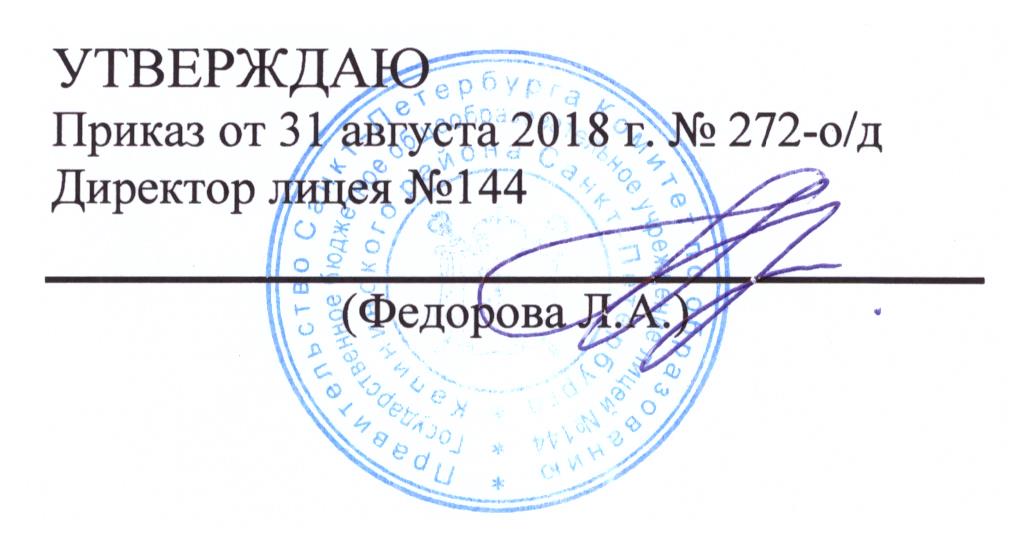 